Башkортостан Республикаhы                                   Администрация сельского поселения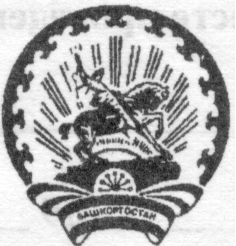 Бэлэбэй районынын муниципаль                            Донской сельсовет муниципальногорайонынын Дон ауыл советы                                   района Белебеевский районауыл билэмэhе хакимиэте                                         Республики Башкортостан  КАРАР                                            № 25                     постановление    03 август 2020й.                           д. Пахарь                     03 августа 2020г.О специальных местах для размещения печатных агитационных материаловна выборах депутатов представительных органов власти на территории муниципального района Белебеевский район Республики Башкортостан13 сентября 2020 года    По согласованию с территориальной избирательной комиссией муниципального района Белебеевский район Республики Башкортостан для организации и проведения выборов  депутатов представительных органов власти на территории  муниципального района Белебеевский район Республики Башкортостан ПОСТАНОВЛЯЮ :  1. Установить для размещения печатных агитационных материалов кандидатов  в депутаты представительных органов власти на территории  муниципального района Белебеевский район Республики Башкортостан, следующие специальные места на территории сельского поселения:    Избирательный участок № 1237 д. Пахарь – информационный стенд в здании Администрации  сельского поселения Донской сельсовет муниципального района Белебеевский район Республики Башкортостан по адресу: ул. Школьная, д.1А;- информационный стенд  возле МБУК «Пятилетский СДК» по  адресу:  ул. Центральная,  д. 27;д. Сиушка – информационный стенд  возле жилого дома по  адресу: ул. Центральная,  д.12;д. Казанлытамак – информационный стенд на павильоне «Лилия» по адресу: ул. Центральная, д. 36.  2. Направить данное постановление в территориальную избирательную комиссию не позднее  5 августа 2020 года.   3. Контроль за исполнением данного постановления оставляю за собой.Глава сельского поселения                                                            И.И. Султанов